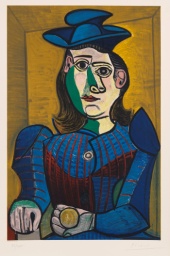 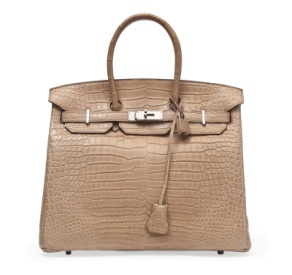 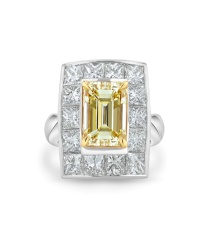 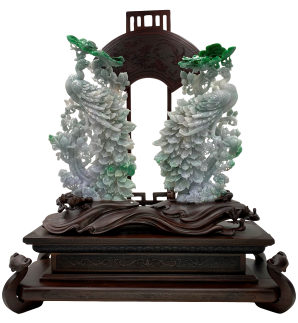 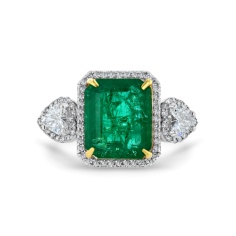 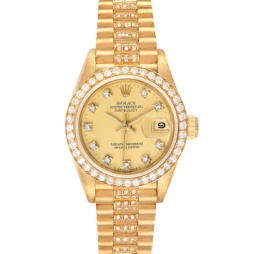 PUBLIC AUCTIONEXQUISITE JEWELRY AND FINE ARTDoubleTree HotelBy Hilton Monrovia-Pasadena924 west Huntington Drive, Monrovia, CA 91016August 14, SundayONE DAY ONLY!Preview: 12:00pm    Auction Start: 1:00pmFor directions: (626) 357 1900 * For Further info: 800-995 2282Get a chance to win IPAD AIR plus other Raffle prizes!www.primeauction88.comCome and see Hundreds of Fine Art and Jewelry collections including GIA Certified Fancy Intense Yellow, Pink diamonds & Jade Jewelry as well as Certified Sapphire, Ruby & Emeralds.A huge selection of Original Pierre Auguste Renoir, Salvador Dali, Henri Matisse, Marc Chagall, Pablo Picasso paintings.  Bronze Sculptures* Handmade Silk & Wool Persian & Oriental Rugs * Fine European Furniture * Rolex , Patek Philippe and Chopard Watches * Hermes and Chanel Bags * Jadeite Carvings and other collectible art.Food and beverage will be served. Free gift and Raffle prizes. So Hurry and grasp this great opportunity!FREE PARKING!FREE ADMISSION!*This company is not affiliated with any government agency.*Auction Bond#5270717  *  Auctioneer Bond#5270716